親子統計グラフ教室参加申込書【申込方法及び申込先】メールする　⇒　ﾒｰﾙｱﾄﾞﾚｽ：tokeichosa＠pref.miyazaki.lg.jpＦＡＸする　⇒　０９８５－２９－０５３４（送信後、確認の電話をお願いします。）郵送する　　⇒　〒８８０－８５０１　宮崎市橘通東２丁目１０番１号宮崎県総合政策部　統計調査課　企画分析担当　宛電子申請する⇒　URL　 https://shinsei.pref.miyazaki.lg.jp/AzWLEmjj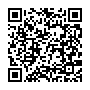 　電子申請用QRコード→【募集期間】　平成３０年７月２日（月）募集人数に届き次第締め切らせていただきますので、お早めにお申し込みください。【お問い合せ先】宮崎県総合政策部統計調査課　企画分析担当（担当者：佐藤）  電話：０９８５－２６－７０４２学 校 名児 童 名ふりがな名　前ふりがな名　前児 童 名学　年学　年参加する保護者の氏名電話番号住　　所〒〒〒〒